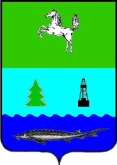 АДМИНИСТРАЦИЯ ЗАВОДСКОГО СЕЛЬСКОГО ПОСЕЛЕНИЯПАРАБЕЛЬСКОГО РАЙОНАТОМСКОЙ ОБЛАСТИ ПОСТАНОВЛЕНИЕ 02.02.2023                                                                                                                            №11                                     Об отмене постановления Администрации Заводского сельского поселения от 09.01.2017 № 01 «О порядке осуществления муниципального земельного контроля в границах Заводского сельского поселения»В целях упорядочения деятельности, ПОСТАНОВЛЯЮ: 	1. Постановление Администрации Заводского сельского поселения от 09.01.2017 № 01 «О порядке осуществления муниципального земельного контроля в границах Заводского сельского поселения» отменить.2. Обнародовать настоящее постановление в информационном бюллетене Администрации Заводского сельского поселения, также разместить на официальном сайте муниципального образования Заводское сельское поселение в информационно-телекоммуникационной сети «Интернет» http://zavodscoe.ru.3. Контроль за исполнением настоящего постановления оставляю за собой.Глава поселения								  С.А. Трифанова